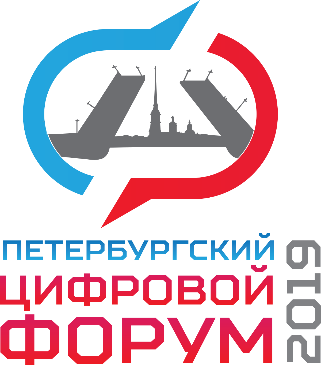 ПЕТЕРБУРГСКИЙ ЦИФРОВОЙ ФОРУМ 2019Дата проведения: 29.08 – 30.08.2019Место проведения: _________________________________Программа панельной дискуссии «Skills for Digital Future. Трансформация национальной системы подготовки кадров как ответ на вызовы цифровой эпохи. Современный российский ВУЗ как ключевой элемент создания цифровой экономики. Интеграция бизнеса и высшей школы»29 августа, 12:00 – 13:30 (павильон 7 выставочного комплекса Ленэкспо)К участию приглашены:Делегации региональных и федеральных органов исполнительной власти в сфере высшего профессионального образования, представители корпоративных академий, руководители образовательных организаций, HR-директора. Модераторы: Зарубин Андрей Владимирович, Вице-президент группы компаний «Infowatch» по науке и образованиюСергеев Антон Валерьевич, начальник управления информатизации ГУАП Темы к обсуждению:Кадры для цифровой экономики: дефицит ИТ-специалистов, перегретый рынок труда, снижение уровня подготовки. Взгляд бизнеса на национальную систему образования. Мнение ВУЗов о роли бизнеса.Итоги Мирового чемпионата по стандартам WorldSkills и его влияние на национальную систему подготовки кадров. Механизмы трансляции лучших образовательных практик в масштабе страны.Новые профессии, новые компетенции. Трансформация роли вуза, нацеленного на подготовку новых высокотехнологичных технических кадров.  «Компетенции будущего» и колледжи: способны ли организации среднего профессионального образования готовить специалистов по новым и высокотехнологичным профессиям?Новые инструменты интеграции бизнеса и образования: WorldSkills, НТИ, НОЦ, ЛИЦ. Что работает? Что используется на практике?  Спикеры*:Солодовников Денис Анатольевич, заместитель Министра науки и высшего образования РФАнтохина Юлия Анатольевна, Ректор Санкт-Петербургского государственного университета аэрокосмического приборостроенияТолстунова Ольга Дмитриевна, вице-президент по цифровизиции, АО Инжиниринговая компания "АСЭ" ГК Росатом Чефранова Анна Олеговна, исполнительный директор Академии InfoTecsАршавский Андрей Витальевич, Руководитель центра разработки 
и монетизации данных, Дирекция по цифровой трансформации, ПАО «Газпром нефть»Прокофьев Петр Михайлович, Заместитель руководителя Центра компетенций НТИ «Технологии беспроводной связи и интернета вещей» (Сколтех) по развитию бизнесаВишневский Олегович Константин, Директор центра исследований цифровой экономики ИСИЭЗ НИУ «Высшая школа экономики»